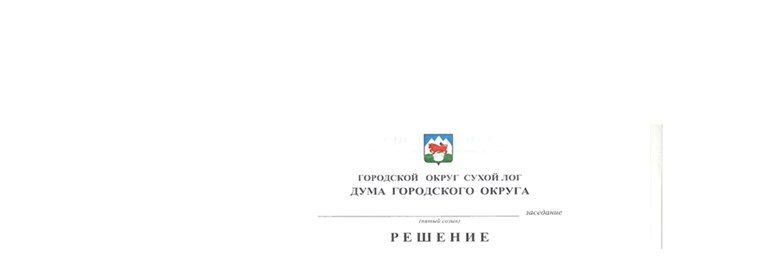 От 26.04.2018 №80-РДГ. Сухой ЛогОб информации Счетной палаты городского округа Сухой Лог  о результатах  проверки целевого и эффективного использования средств местного бюджета, направленных на приобретение специальной коммунальной техники за период 2016 - 2017 годыЗаслушав информацию председателя Счетной палаты городского округа Сухой Лог о результатах  проверки целевого и эффективного использования средств местного бюджета, направленных на приобретение специальной коммунальной техники за период 2016 - 2017 годы, Дума городского округа отмечает:Федеральным законодательством установлено, что организация водоснабжения и водоотведения, путем обеспечения бесперебойного и качественного предоставления данной услуги, относится к вопросам местного значения городского округа.В связи с проблемой обеспечения водоотведения и отсутствие очистных сооружений на вновь принятых в муниципальную собственность объектах коммунальной инфраструктуры, в муниципальную программу «Развитие жилищно-коммунального и дорожного хозяйства, организации благоустройства и повышения энергетической эффективности в городском округе Сухой Лог до 2020», утвержденную Постановлением Главы городского округа Сухой Лог от 25.10.2013 № 2242-ПГ (далее – Программа) включено мероприятие «Приобретения специальной коммунальной техники». Решением Думы о бюджете на 2017 год на данные цели предусмотрено финансирование главного распорядителя – Администрация городского округа Сухой Лог в сумме 3,3 миллиона рублей. Приобретение техники для вывоза отходов производства и потребления осуществлялось на основании Муниципального контракта, заключенного по результатам электронного аукциона. Машина вакуумная КО-505Б1 на шасси КАМАЗ 53605 поставлена на учет в казну городского округа и внесена в реестр муниципальной собственности с дальнейшим закреплением на праве хозяйственного ведения за МУП «Горкомсети» и принятием к бухгалтерскому учету как объект основных средств.  В ходе проверки Счетная палата указала на нарушения в сфере формирования и исполнения муниципальной программы (текстовая часть не содержит анализа текущего состояния, не выявлены основные проблемы в сфере водоотведения и причины их возникновения, решением которых и является приобретение специальной техники), в сфере организации бухгалтерского учета (не утвержден перечень лиц, уполномоченных подписывать товарные накладные  и первичные учетные документы), в процедуре принятия груза (отсутствуют доверенности), ненадлежащее оформление первичных учетных документов (товарные накладные и учетная карточка основного средства). Проведенный в рамках проверки аудит в сфере закупок установил нарушение сроков публикации об исполнении  контракта в единой информационной системе в сфере закупок и недостаточное выполнение заказчиком принципа обеспечения конкуренции выразившееся в отсутствии экономии бюджетных средств.  Рассмотрев результаты проверки и представленный Отчет Счетной палаты, Дума городского округа  РЕШИЛА:1.	Информацию Счетной палаты о результатах  проверки принять к сведению. 2.	Рекомендовать Администрации городского округа Сухой Лог привести Программу в соответствие с требованиями Порядка формирования и реализации муниципальных программ, не допускать подписания первичных учетных документов и получение товара неуполномоченными на то лицами, усилить контроль над соблюдение сроков размещения в единой информационной системе в сфере закупок информации и документов.3.	Опубликовать настоящее Решение в газете «Знамя Победы» и на официальном сайте городского округа Сухой Лог.4.	Контроль исполнения настоящего Решения возложить на постоянную комиссию по экономической политике, бюджету, финансам и налогам (А.Г. Суханов).Председатель Думы городского округа                                                Е.Г. БыковГлава городского округа                                                                       Р.Ю. Валов                                                                                                                                                                                                                                                                                                                                                                                                                                                                                                                                                                                                                                                                                                                                                                                                                                                                                                                                                                                                                                                                                                                                                                                                                                                                                                                                                                                                                                                                                                                                                                                                                                                                                                                                                                                                                                                                                                                                                                                                                                                                                                                                                                                                                                                                                                                                                                                                                                                                                                                                                                                                                                                                                                                                                                                                                                                               